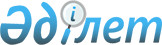 О присвоении наименовании улицамРешение акима Кайыршахтинского сельского округа города Атырау Атырауской области от 27 марта 2017 года № 206. Зарегистрировано Департаментом юстиции Атырауской области 14 апреля 2017 года № 3825.      В соответствии с подпунктом 4) статьи 14 Закона Республики Казахстан от 8 декабря 1993 года "Об административно-территориальном устройстве Республики Казахстан", статьеи 37 Закона Республики Казахстан от 23 января 2001 года "О местном государственном управлении и самоуправлении в Республике Казахстан", аким Кайыршахтинского сельского округа РЕШИЛ: 

      1. Присвоить в селе Бесикти, Кайыршахтинского сельского округа, города Атырау:

      улице № 6 имя "Сәния Бәрменова";

      2. Присвоить в селе Томарлы-2, Кайыршахтинского сельского округа, города Атырау:

      1) улице № 10 имя "Жолдығали Досқалиев";

      2) улице № 15 имя "Жарылғап Сахауов".

      3. Контроль за исполнением настоящего решения возложить на заместителя акима Кайыршахтинского сельского округа – Жайбосынова А.

      4. Настоящее решение вступает в силу со дня государственной регистрации в органах юстиции и вводится в действие по истечении десяти календарных дней после дня его первого официального опубликования.


					© 2012. РГП на ПХВ «Институт законодательства и правовой информации Республики Казахстан» Министерства юстиции Республики Казахстан
				
      Аким Кайыршахтинского
сельского округа

Калиев Ш.
